Thrill Agility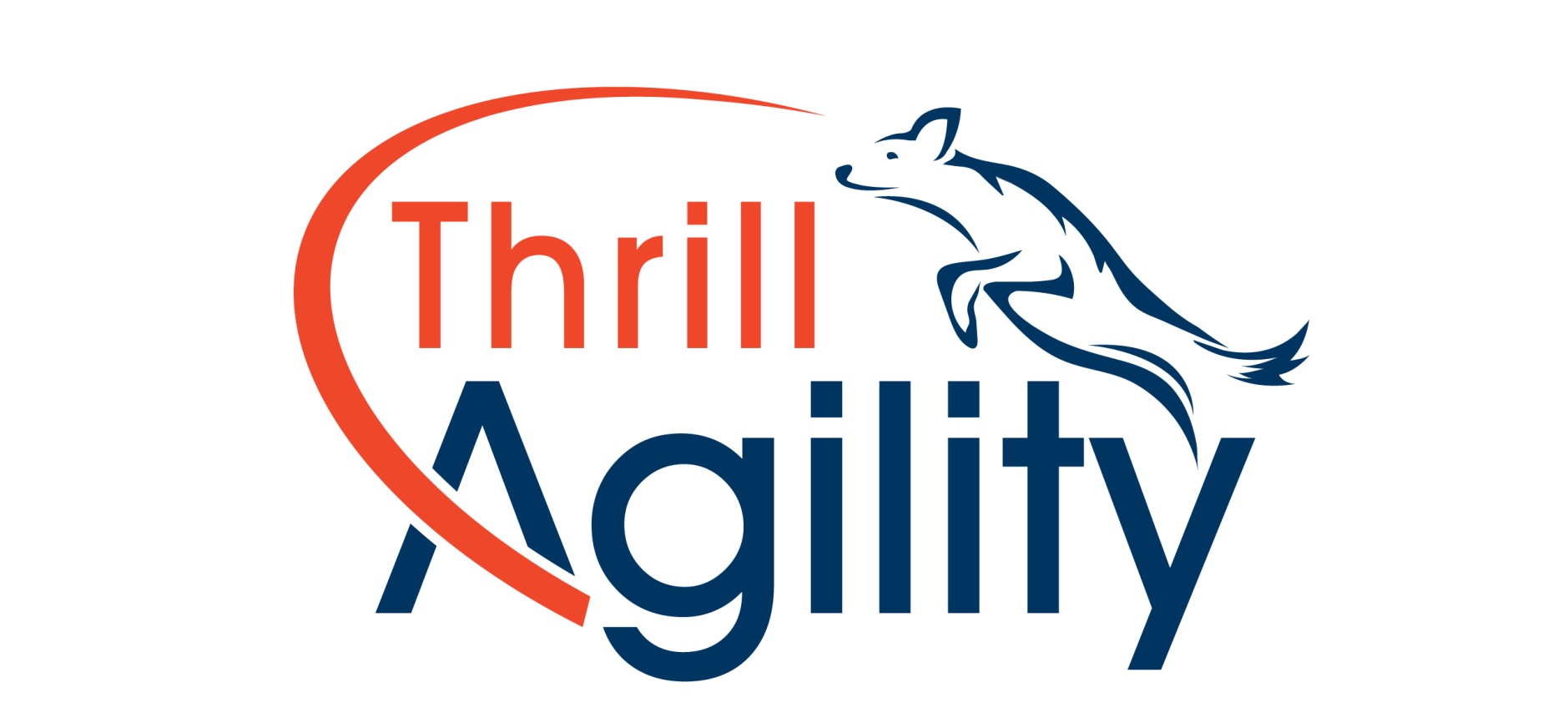 Limited entryAAC Sanctioned Agility Trial May 2nd, 202 Esteemed judges:  Chris Elias                           Tracey Mallinson Thrill Agility is excited to be hosting Its' Spring AAC Trial At Smith Training Center in Abbotsford5520 Ross Road, Abbotsford, B.C.On Silica Sand/Felt – Manual TimingClosing date April 26th or when full                        Thrill Agility AAC Sanctioned Agility Trial – Limited EntryMay 2nd, 2021 at Smith Training Center – 5520 Ross Road, Abbotsford, B.C. Closing date April 26th or when fullFooting: Silica sand/felt  – Manual timingEntries will be accepted through:  Email  - entry , waiver and e-transfer to kim@justforthethrillofitagility.ca                                                                                                                                                                                                                                                                                                           Password: Agility                                                                                                                                                                                                  Snail Mail: entry, waiver and cheque to:  Thrill Agility Dog Training                                                                                                                                                                                                                             3238 – 275th Street, Aldergrove, B.C. V4W 3J3                                                                                                              Cheques should be made out Thrill AgilityHandler name: __________________________________________________________________________Handler address: ________________________________________________________________________Handler email: __________________________________________________________________________Handler phone number: __________________________________________________________________Dog's Name: _____________________________________________________________________________Dog's Breed and Birthdate: ________________________________________________________________Dogs AAC Number: _______________________________________________________________________Dog's Jump Height circle one:  4, 8, 12, 16, 20,24 – see below chart Dog's Division Circle one:  Regular, Specials, Vet, Double Drop Vet Jump HeightsThrill Agility Trial Covid Protocols1 Full Refunds for anyone that pulls due to illness2 Scorekeeper will be partitioned off, no one is to enter the area3 Gate Sheets will be posted 4 Hand Sanitizer available5 Timer/Scribe to wear MASKS when inside building6 Judge to wear MASK7 Course builders MUST WEAR MASKS8 Split walk through, maximum 10 people or less. MASKSmandatory for everyone.9 Ring Crew, MUST WEAR MASKS. Ring Crew has the choice to weardisposable gloves (supplied by club) or if you choose not to youMUST wash/sanitize hands when finished.10 Gloves MUST be thrown away when exiting barn11 2 Meter Social Distancing is a MUST in the parking lot. Pleasekeep your distance.13 Trial is restricted to competitors only. No uninvited guests orfamily members permitted (Sorry, with any luck this will change before the trial)14 Maximum 50 people on site at all times.15 Limited amount of people in the off leash potty area.16 Anyone not following protocol will be given one warning. Ifyou are told a second time you will be asked to leave and norefund given.17 IF YOU FEEL SICK PLEASE DO NOT COME!!!!Please note Shields are not permitted unless wornwith a mask.Please note all Competitors must check in and show their height cardIf your dog does not have an AAC ID Card you must register at www.aac.ca before the trial.  All dogs must have an AAC ID card to compete in this trial. Measuringing: Measuring will be available from 8:15 a.m. to 8:45 a.m.  – time may be adjusted after closing date New Measuring Rules for 2020 due to CovidDog Measurement – In order to limit the transfer and handling of documents, for the remainder of 2020, dog ID cards will not be signed by the officiating judge. Judges will provide a one-time measure for dogs under 2 years or dogs with no measurement recorded on their card. A temporary COVID-19 measurement card will be given to the handler to be used during this time until normal measuring procedures can be resumed.  Dog Measurement – if a dog has one measurement on their ID card, they can continue to compete in the height indicated by that measurement. In order to limit close contact between handler and judge, the final measurement should be completed at a later date. This in effect until December 31, 2020. Familiarization: Available from 8:15 to 8:45 a.m. for Starter dogs only, each contact 2X.  Time may be adjusted after closing date. Same day move ups are allowedRibbons: Ribbons will be awarded for qualifying scores, and placements 1st through 4th.  Rosette ribbons for Title Earners. Crating: Crating inside the building is allowed. Chairs: Please bring your ownNo choke chains, electronic or pinch collars are allowed This event is open to all dogs being at least 18 months of age, purebred or mixed breed, except bitches in season, aggressive dogs, or dogs suffering from any deformity, injury or illness which may affect the dog’s physical or mental performance, or any dogs showing signs of aggression. It is expressly understood that exhibitors alone are responsible for the behavior of their dogs and/or children. All dogs must be penned, crated or on leash when not in the ring. All dogs must be under control when exiting the ring. Any dog engaging in aggressive or out of control behavior upon exit of the ring may be disqualified and / or required to leave the show grounds and NO REFUND of fees shall be given. Exhibitors must keep crating and exercise areas clean. Please pick up after yourself and your dogs. We need to keep this great venue available to us and other dog clubs! Any exhibitor whose dogs and/or children create an unnecessary disturbance or repeatedly engage in unsafe or disruptive behavior may be asked to leave the show grounds and no refund of fees paid will be made. If an exhibitor must be asked to leave the show grounds for any reason, they will not be issued a refund. There will be no refund after the closing date for dogs that are withdrawn, with the exception of bitches in season or sick/ injured dogs if we are provided with a vet’s certificate.Participation Waiver & Release Handler Name: __________________________________________________________________Dog Name(s): _____________________________________________________________________In consideration of the acceptance of this entry by Thrill Agility Dog Training and the opportunity to have the Dog participate, compete in and/or be judged at this event or Match (the “Event”), I, the undersigned, agree as follows: 1. I certify that I am the actual owner of the Dog, or that I am the duly authorized agent of the actual owner of the Dog and that the Dog is not a hazard to persons, property or other dogs. 2. I agree that the Organizing Club/Business for the Event may refuse my entry for any reason that it deems to be sufficient. 3. I understand and acknowledge that participation in the Event carries certain risks, including, but not limited to injuries (including serious injuries and death) to myself, the Dog, another dog under my control or persons attending as my guests (my “Related Parties”), damage to property and other losses. I waive any and all claims that I have or may have in the future against, and release from all liability and agree not to sue the Organizing Club/Business or any of the directors, executives, committees, representatives, employees, volunteers or agents of either the Organizing Club (the “Personnel”) for any injury, death, property damage or other loss that I or my Related Parties sustain due to any cause whatsoever, including negligence, breach of contract, breach of duty, statutory or otherwise, or mistakes or errors of judgment of any kind. 4. I assume full responsibility for the conduct of myself and my Related Parties during the entirety of the Event. I agree to indemnify and save harmless the Organizing Club and the Personnel from and against any and all claims that may be made against them or costs, fees, expenses or liability (including, without limitation, lawyers’ fees on a solicitor and own client basis) incurred by the Organizing Club/Business or the Personnel that may arise due to: a. any act or omission of myself, my Related Parties or any party for whom I am liable at law; or b. aggressive behaviour by the Dog or any other dog under my control. 5. I have read, and do understand the rules of competition and the additional rules (if any) appearing in the Match schedule for the Event, as well as the policies of the Club/Business pertaining to discipline (collectively, the “Rules”). I agree to abide by the Rules and to conduct myself and the Dog in accordance with the Rules. I understand that myself and/or the Dog may be subject to disciplinary procedures or sanctions for breach of the Rules and agree to respect and be bound by any disciplinary decision made by the Organizing Club/Business. 6. I understand that the Organizing Club/Business may, in the course of administering the Event or conducting its activities generally, collect, use or disclose my personal information and that any personal information collected, used or disclosed by the Organizing Club/Business will be treated in accordance with their policy and applicable privacy and personal information laws. I hereby consent to the collection, use and disclosure by the Organizing Club of my personal information. 7. I have been given the opportunity to read and understand the terms of this Agreement before signing it, and have in fact done so. I understand that by signing this Agreement, I am restricting my legal rights and I sign this Agreement voluntarily and of my own free will. Signature: _______________________________________________________________________Date : ______________________________________________________________________Height at withers<=12">12<=15">15<=18">18<=22"22”Regulars812162024Special/Vet48121620Double Drop Vetsn/a481216ClassAmount $15.00 per classTotalStarter Jumper - CEAdvanced Jumper - CEStarter Gamble - TMAdvanced Gamble - TMStarter Standard - CEAdvanced Standard - CEMaster Standard - TMMaster Gamble - CEMaster Jumper 1 - TMMaster Jumper 2 - CETotal 